Gobierno Municipal El Salto 2018-2021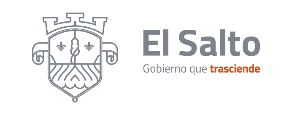 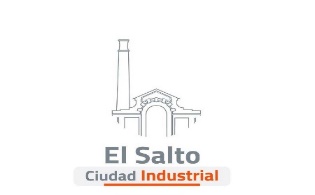 Resumen de informe mayo 2021 JEFATURA DE MEJORA REGULATORIAJEFATURA DE MEJORA REGULATORIAACTIVIDADESRESULTADOS Reglamentos2 elaborados2 solicitados 2 revisados1 entregados Manuales de procedimiento 0 entregado 